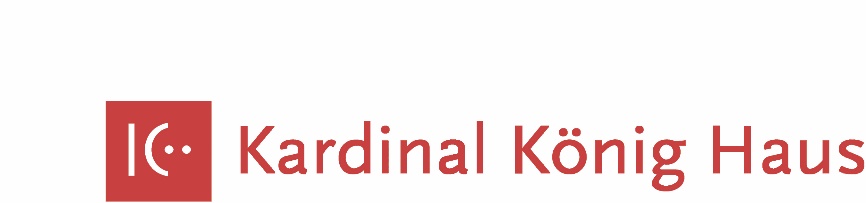 Bewerbung um Teilnahme am Lehrgang Exerzitien begleiten und leiten2021 – 2024Sie haben diese Datei geöffnet und können sie nun bearbeiten. Bitte geben Sie den einzelnen Punkten dieses Bewerbungsbogens so viel Platz, wie Sie brauchen. Die nächsten Punkte verrutschen automatisch nach unten.Zu Ihrer PersonName:					Geburtsdatum:			Adresse:				Kontakte (Tel. Mail etc): 		Orden/Gemeinschaft/Diözese:	Konfession:Familienstand (ledig, verheiratet, Kinder)				2. Ihre Motivation für die Ausbildung Exerzitien zu begleiten und zu leitenWas motiviert Sie, sich um eine Teilnahme an dieser Ausbildung zu bewerben?3. Eigene Erfahrungen mit Geistlicher Begleitung und ExerzitienBeschreiben Sie Ihre Erfahrungen mit geistlicher Begleitung, die Sie empfangen haben, und mit Exerzitien. Haben Sie regelmäßig geistliche Begleitung in Anspruch genommen? Haben Sie derzeit einen geistlichen Begleiter bzw. eine geistliche Begleiterin? In welchen Abständen treffen Sie sich zum Gespräch?4. Geistlicher LebensstilIn welcher Weise versuchen Sie in Ihrem Alltag einen geistlichen Lebensstil zu führen?5. Erfahrungen in der Begleitung anderer PersonenSind Sie in Ihrem beruflichen oder ehrenamtlichen Tun von anderen Menschen in persönlichen Angelegenheiten um Rat gefragt worden? Haben Sie regelmäßig irgendwelche beratenden oder begleitenden Funktionen wahrgenommen? Haben Sie Erfahrung als Seelsorger/Seelsorgerin?Haben Sie andere Menschen über längere Zeit geistlich begleitet? Wie waren Ihre bisherigen Erfahrungen? Haben Sie Gruppen begleitet oder geistlich moderiert?6. Ausbildung in Geistlicher Begleitung oder einer vergleichbaren QualifikationHaben Sie eine abgeschlossene Ausbildung in Geistlicher Begleitung (mindestens 20 Kurstage) oder eine vergleichbare Qualifikation in einem pastoral / therapeutisch / begleitenden Kontext? Beschreiben Sie bitte:- Ausbildung in  Geistlicher Begleitung:Wann? Wer war Träger dieser Ausbildung? Wie war der Ausbildungsgang konkret gestaltet? Gab es praktische Einübung in geistliche Begleitung? Supervision? Gab es in dieser Ausbildung eine Kurseinheit in pastoraler oder klientenzentrierter Gesprächsführung? Oder haben Sie anderswo solche Ausbildungen machen können?- Vergleichbare Qualifikation in einem pastoral / therapeutisch / begleitenden Kontext:Welcher Art ist diese Qualifikation? Wo und wann haben Sie sie erworben? Wie haben Sie diese Qulifikation bisher anwenden bzw. umsetzen können?Wie beurteilen Sie diese Ausbildung(en)? Welches waren für Sie die wichtigsten „Lernfrüchte“?7. Theologische und spirituelle GrundkenntnisseIn welcher Form konnten Sie sich im Laufe Ihres Lebens theologische und spirituelle Grundkenntnisse aneignen (wenn möglich Zertifikate in Kopie beilegen)?8. Ausbildung und FortbildungenAusbildungsstätte			Art des Abschlusses				Dauer von - bis9. Berufliche, familiäre und ehrenamtliche TätigkeitenArt der Tätigkeiten			Arbeitgeber, Träger				Dauer von – bis						10. Chancen für eine praktische Umsetzung dieser AusbildungSehen Sie während der zwei Jahre der Ausbildung Möglichkeiten, einzelne Personen geistlich zu begleiten, Exerzitien im Alltag zu geben oder in der Kursleitung für Exerzitien mitzuarbeiten? Sehen Sie nach der Ausbildung die Möglichkeit, einzelne Personen im Exerzitienprozess geistlich zu begleiten oder Exerzitienkurse (allein / im Team) anzubieten und zu leiten? Wenn sich diese Möglichkeit noch nicht abzeichnet, was sind die Gründe, sich trotzdem jetzt für den Lehrgang zu bewerben?11. Punkte für das BewerbungsgesprächWelche Punkte sollten in dem bevorstehenden Bewerbungsgespräch von Ihrer Seite aus angesprochen werden? z.B.*	Voraussetzungen für die Zulassung (vgl. Folder): Erfüllen Sie die genannten Voraussetzungen oder gäbe es Punkte, über die noch zu reden ist (z.B. evtl. Ergänzung fehlender Qualifikationen)*	Zustimmung Ihrer Vorgesetzten bzw. Ihres Arbeitgebers: Ist diese Frage hinreichend geklärt oder stehen da noch wichtige Schritte bevor?*	Wird Ihre Teilnahme am Lehrgang mitgetragen von Ihrem Umfeld? (von Ihrer Familie; Ihrem Team; Ihrem Ordenskonvent?)	*	Verfügbare Zeit für den Lehrgang und Bereitschaft, sich auf einen geistlichen Prozess einzulassen: Können Sie nach jetziger Einschätzung sagen, dass Sie hinreichend Zeit finden werden, um mit ganzer Aufmerksamkeit an den verschiedenen Elementen des Lehrgangs teilnehmen zu können? Wo gibt es Probleme? Welche Lösungsansätze sehen Sie?	*	Eigene Belastbarkeit und psychische Gesundheit: Gibt es Zweifel, ob Sie unter dieser Rücksicht den Herausforderungen des Lehrgangs gewachsen sein werden? Falls es da Fragen oder Zweifel gibt oder falls Sie selbst derzeit in Psychotherapie sind, brauchen Sie dies hier nicht aufzuführen, sondern sollten darauf im Bewerbungsgespräch eingehen.12. SonstigesGibt es sonstige Punkte, die Sie bereits vor dem Bewerbungsgespräch mitteilen möchten?Ort		Datum						UnterschriftBitte unterschreiben Sie die Bewerbung und senden Sie diese bis spätestens 19.04.2021 mit evtl. Zertifikaten (in Kopie) an das Kardinal König Haus, z. Hd. Sr. Johanna Schulenburg CJ, Kardinal König Platz 3, 1130 Wien, Österreich. Senden Sie diese digitale Fassung der Bewerbung per e-mail an beide Kursleiter:	P. Josef Maureder SJ		maureder@kardinal-koenig-haus.atSr. Johanna Schulenburg CJ	schulenburg@kardinal-koenig-haus.at 